_____________________________________________________________________________________________________________Grampound with Creed C of E SchoolFore Street, Grampound, TR2 4SBgrampoundwithcreed.secretary@celticcross.education01726 882644     www.grampoundwithcreedschool.co.uk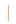 20th June 2018Dear Parents/CarersWe have been informed that Tesco Direct will be closing on the 9th July and have therefore contacted Cornwall Screenprint with a view to supplying our school uniform.  Cornwall Screenprint are based at 72 Stennack Road, Holmbush Industrial Estate, St Austell PL25 3JQ and they are open Monday to Friday 8.30 to 5.30 and Saturdays 9 am to 11.30 am.The uniform available will be,Burgundy Fruit of the Loom drop shoulder sweatshirts embroidered £9.20Burgundy 100% cotton cardigan embroidered with logo £12.95Yellow T-Shirts printed logo £5.50QD51 Book Bag printed logo £6.50Obviously the cost of the cardigan is more than before but Screenprint are also able to print our school logo onto a cardigan of your own choice for the cost of £4.50 which may be more cost effective for you.We will send you a text when Screenprint have the uniform available and  you will be able to visit their showroom to purchase this, no doubt if you wish to ring to check availability or query sizes their number is 01726 68689.Yours sincerely,Caroline JarrettHead of School